На «АТОМЭКСПО-2024» обсудят промышленную цифровую повестку и технологии будущегоВажным тематическим направлением форума станет трек «Цифровизация»На Международном форуме «АТОМЭКСПО-2024», который пройдет 25–26 марта на федеральной территории «Сириус», предусмотрен трек «Цифровизация», в рамках которого планируется целый ряд мероприятий. Повестку трека определят вопросы цифровых технологий в интеллектуальном производстве, мировые тенденции развития информационной инфраструктуры, применение квантовых вычислений, а также вопросы цифрового суверенитета как фактора сбалансированной международной конкуренции на мировых рынках. Госкорпорация продемонстрирует свои подходы к цифровизации, успешные цифровые проекты, а также цифровые решения, которые могут быть использованы промышленными заказчиками в России и за рубежом.Цифровые мероприятия Росатома в деловой программе объединят экспертов Госкорпорации, российских промышленных лидеров и ИТ-разработчиков, представителей государства и зарубежных гостей.Стартует цифровой деловой трек 25 марта финтех-сессией «Цифровые финансы: новая экономическая реальность в условиях глобального энергоперехода», на которой будет обсуждаться влияние развития цифровых финансовых активов (ЦФА) и инструментов зеленого финансирования на доступ бизнеса к капиталу в условиях меняющегося экономического и инвестиционного ландшафта. Эксперты ответят на вопрос о будущем российского рынка ЦФА и зеленого финансирования, а также о роли внедрения цифровых технологий и инструментов зеленого финансирования для обеспечения оптимальных финансовых решений в бизнесе. Спикерами сессии станут заместитель генерального директора по экономике и финансам Госкорпорации «Росатом» Илья Ребров, а также представители российских банков, Московской биржи и зарубежных партнеров Росатома. Цифровая деловая повестка продолжится визионерской сессией «Квантовые технологии: синергетические эффекты будущего», которую организует «Росатом — Квантовые технологии» совместно с Российским квантовым центром. Советник генерального директора Госкорпорации «Росатом» Руслан Юнусов как модератор обсудит с участниками сессии влияние квантовых технологий на облик будущего. Ключевой темой дискуссии станет применение квантовых вычислений в решении практических индустриальных задач — от оптимизации логистики до моделирования новых материалов. Спикеры также затронут вопросы реализации междисциплинарных проектов, включая использование квантовых технологий для повышения качества жизни человека. К участию в дискуссии приглашены: директор по цифровизации Росатома Екатерина Солнцева, профессор Индийского института наук Ариндам Гош, генеральный директор Федерального центра мозга и нейротехнологий ФМБА РФ Всеволод Белоусов и другие.В этот же день пройдет сессия «Тенденции развития информационной инфраструктуры: опыт стран и бизнесов в меняющемся мире», организатором которой выступит ИТ-интегратор Росатома — АО «Гринатом». Ее участники рассмотрят вопросы создания устойчивой инфраструктуры, обеспечения технологической независимости в стратегически важных областях и развития кадрового потенциала. Будут обсуждены лучшие практики международного сотрудничества в ИТ-сфере и создание новых путей кооперации в этом направлении. В сессии примут участие содиректор Палаты индийско-российского технологического сотрудничества (Chamber for Indo-Russian Technology Collaboration, CIRTC) Дебджит Чакраборти, глава представительства Министерства науки и технологии Вьетнама в РФ Нгуен Нгок Ань, директор по информационной инфраструктуре Госкорпорации «Росатом» Евгений Абакумов и другие. Модератором выступит президент ассоциации «Руссофт» Валентин Макаров.26 марта состоится сессия «Цифровое интеллектуальное производство: реальность и будущее экономики данных», организуемая компанией Росатома «Цифрум» и посвященная цифровой трансформации высокотехнологичных отраслей в контексте цифрового суверенитета и развития прорывных технологий. Эксперты обсудят первые результаты работы по импортозамещению цифровых решений в российской промышленности, а также предложат инструменты разработки и внедрения собственных цифровых технологий, включая промышленный ИИ, в реальное производство. Особая роль будет отведена вопросам глобальной конкуренции российских цифровых индустриальных решений на мировых рынках. Участниками обсуждения станут заместитель министра промышленности и торговли РФ Василий Шпак, вице-президент ПАО «Ростелеком» Борис Глазков, директор по цифровизации Госкорпорации «Росатом» Екатерина Солнцева, ректор НИЯУ МИФИ Владимир Шевченко, научный руководитель Национального центра физики и математики Александр Сергеев и другие. Модератором выступит директор АНО «Центр компетенций по импортозамещению в сфере информационно-коммуникационных технологий» Илья Массух.В этот же день на сессии «Безлюдные производства: как автоматизация и роботизация трансформируют глобальный бизнес» будет обсуждаться трансформация высокотехнологичных отраслей в контексте внедрения элементов «Индустрии 4.0», включая автоматизацию, роботизацию и ERP-решения. Эксперты обсудят перспективы и технологические особенности внедрения, подходы к государственному курированию индустриальных программ, жизненный цикл комплексных проектов. Особое внимание будет уделено синергии автоматизации и роботизации, а также результатам внедрений, в том числе при реализации атомных проектов 4-го поколения. Участниками обсуждения станут генеральный директор China Techenergy Co. (CTEC) Сунь Юн Бин, генеральный директор АО «Русатом Сервис» Евгений Сальков, председатель совета директоров Shanghai Chaifu Robot Co. Юри Чен и другие. Модератором выступит заместитель министра цифрового развития, связи и массовых коммуникаций РФ Андрей Заренин.Справка: Международный форум «АТОМЭКСПО», организуемый при поддержке Госкорпорации «Росатом», проводится ежегодно с 2009 года. Это крупнейшая деловая и выставочная площадка, на которой руководители ведущих отраслевых компаний и ведущие эксперты обсуждают задачи развития ядерных технологий, укрепляют партнерские отношения и обмениваются лучшими практиками. Формат форума включает в себя выставку и обширную деловую программу, главными темами которой традиционно являются развитие атомной энергетики как экологически чистого источника энергии; управление человеческим капиталом; создание инфраструктуры атомной энергетики; финансирование и инвестиции в энергетике; развитие неэнергетических ядерных технологии и многие другие. Оператором форума выступает ООО «Атомэкспо».Перед российской промышленностью стоит цель в кратчайшие сроки обеспечить технологический суверенитет и переход на новейшие технологии. Государство и крупные отечественные компании направляют ресурсы на ускоренное развитие отечественной исследовательской, инфраструктурной, научно-технологической базы. Внедрение инноваций и нового высокотехнологичного оборудования позволяет Росатому и его предприятиям занимать новые ниши на рынке, повышая конкурентоспособность атомной отрасли и всей российской промышленности в целом.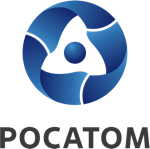 Медиацентр атомнойпромышленности
atommedia.onlineАнонс12.03.24